Quick Write: Your Favourite MovieGuiding Prompts: What is your favourite movie series/trilogy/saga? What makes them so interesting?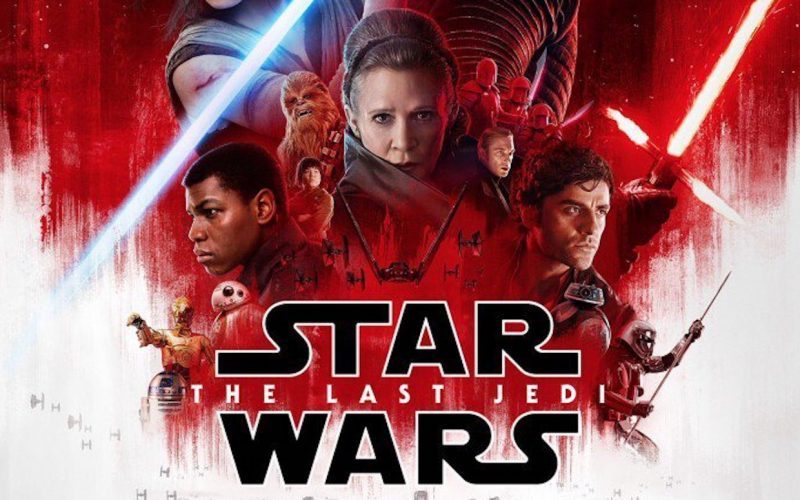 If you have no favourite movie series, what is your favourite movie and why is it your favourite?What is your favourite movie series and who is your favourite character? Why do you admire them?Make a list of movies that you would recommend to other people and write a one or two sentence reason for your recommendation. 